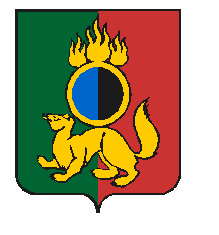 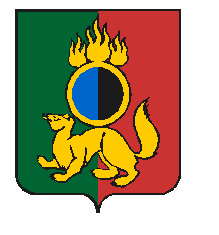 РОССИЙСКАЯ  ФЕДЕРАЦИЯСВЕРДЛОВСКАЯ  ОБЛАСТЬПЕРВОУРАЛЬСКАЯ  ГОРОДСКАЯ  ДУМАРЕШЕНИЕ25 июня 2015 года									 № 319О внесении изменений в Генеральный план городского округа Первоуральск                       за исключением города Первоуральск Свердловской области, утвержденный решением Первоуральской городской Думы                 от 29 марта 2012 года № 482 применительно к территории деревни Извездная         В целях соблюдения прав и законных интересов жителей городского округа Первоуральск, создания условий для устойчивого развития территорий, сохранения окружающей среды и объектов культурного наследия, создания условий для привлечения инвестиций, в соответствии                  со статьями 23, 24 Градостроительного кодекса Российской Федерации               от 29 декабря 2004 года  № 190-ФЗ, рассмотрев протокол публичных слушаний от 17 сентября 2014 года и заключение о результатах публичных слушаний, утвержденное постановлением Главы городского округа Первоуральск от 20 октября  2014 года № 78, руководствуясь статьей 23 Устава городского округа Первоуральск, Первоуральская городская ДумаРЕШИЛА:1. Внести изменения в Генеральный план городского округа  Первоуральск за исключением города Первоуральск Свердловской области, утвержденный решением Первоуральской городской Думы от 29 марта                    2012 года № 482 (в редакции решений Первоуральской городской Думы                         от  26 июня 2014 года № 155, от 31 июля 2014 года № 171, от 31 июля                   2014 года № 172, от 31 июля 2014 года № 173, от 31 июля 2014 № 174,                          от 25 декабря 2014 года № 247, от 25 декабря 2014 года № 248, от 25 декабря 2014 года № 249, от 26 марта 2015 года № 280, от 26 марта 2015 года № 281, от 26 марта 2015 года № 282) применительно к территории деревни Извездная  (Приложение 1, 2).2. Опубликовать настоящее решение в «Вестнике Первоуральской городской Думы» и обнародовать на сайте Первоуральской городской Думы (www.prvduma.ru).3. Контроль исполнения настоящего решения возложить на Комитет        по градообразующей политике Первоуральской городской Думы                        (В.Г.Чертищев).Глава городского округа Первоуральск	                              	          Н.Е. КозловДата подписания:		          	                      	 «___»__________2015 г.